Plate 1. Disease development on artificial inoculation with post harvest pathogens on 24th day of storage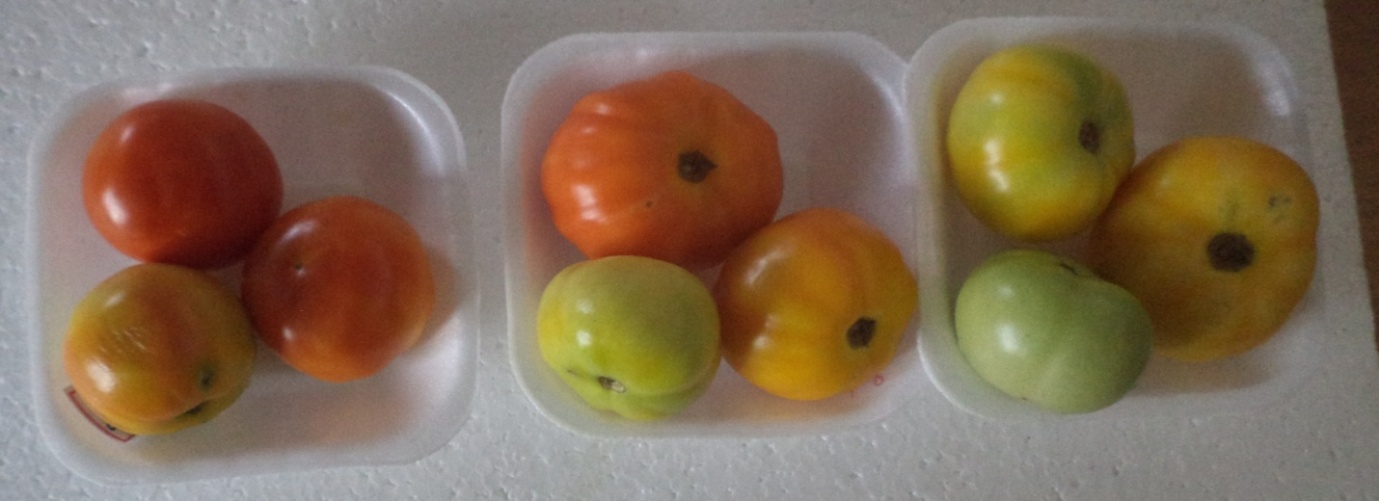 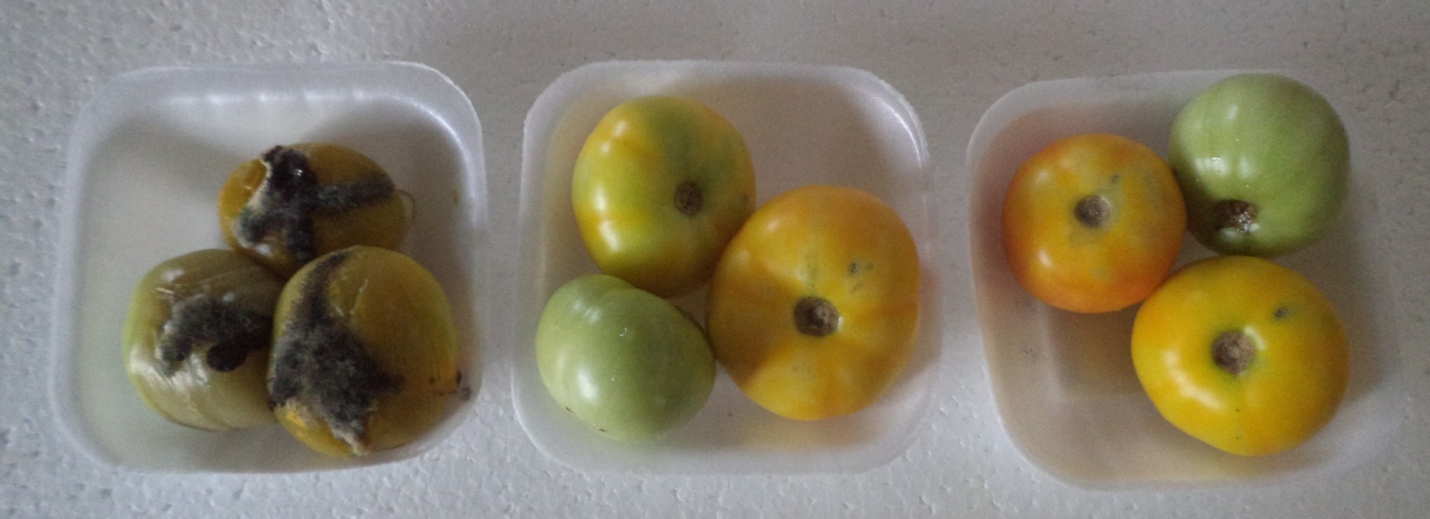 